活動照片：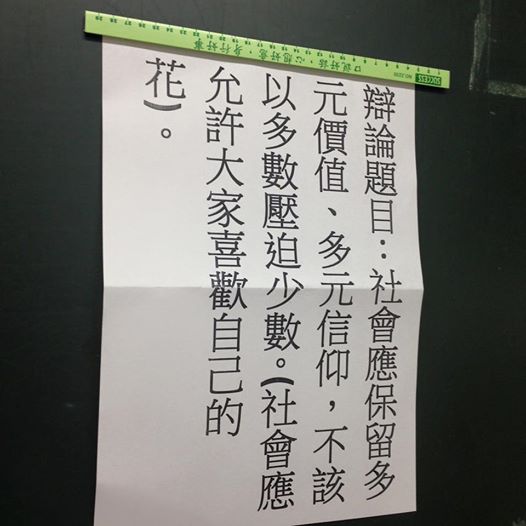 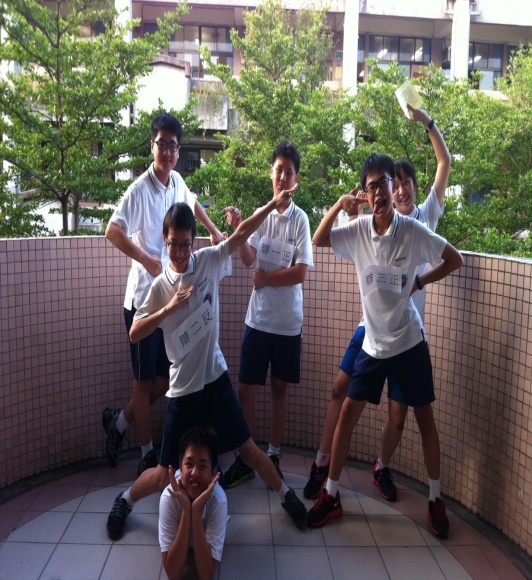 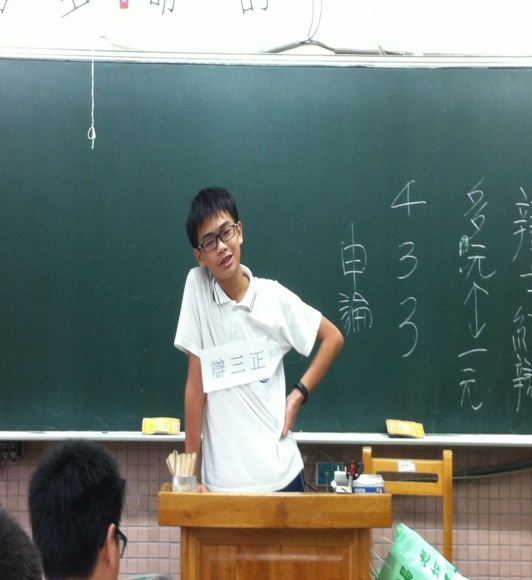 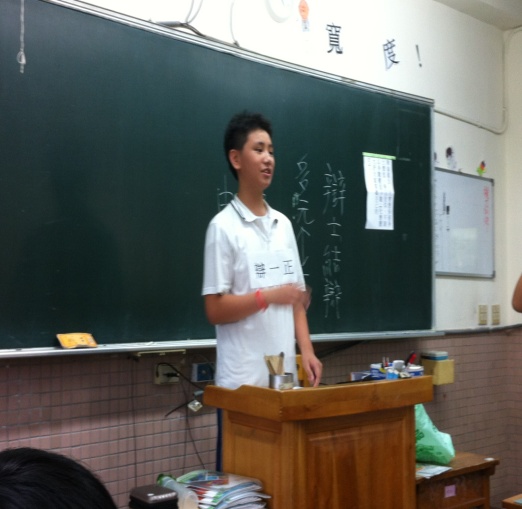 照片說明：採用奧勒岡三對三辯論的模式，學生一邊思考一邊講出自己的所思，並聆聽雙方理論及盲點，進行反駁。我認為這即是建構教學的精神。學習作品呈現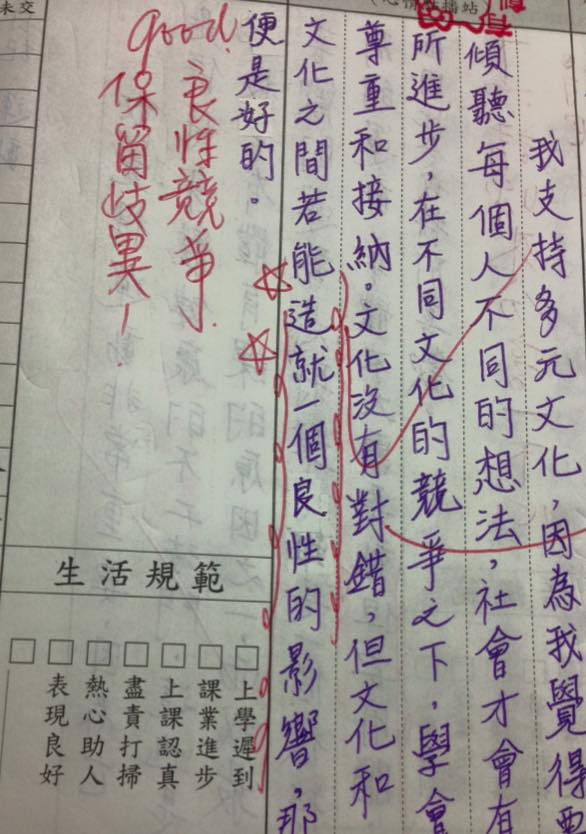 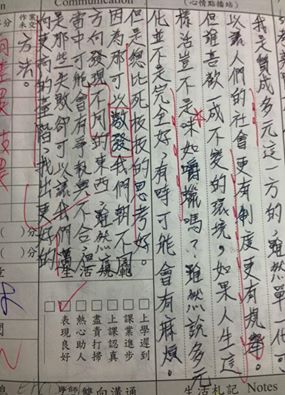 照片說明：當天請全班在聯絡本中再一次抒發自己的想法。從「講」到「寫」，學生的想法能更精熟完整；由其對於未上台發表的同學，更是必要的過程。這也是種論說文寫作訓練。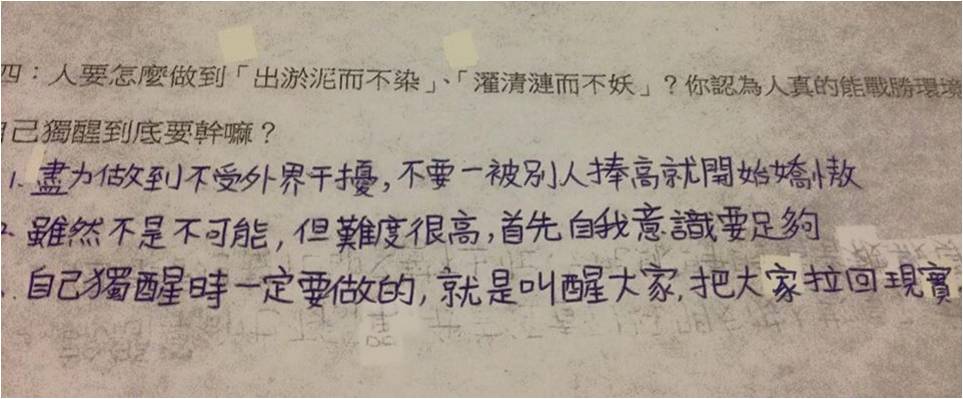 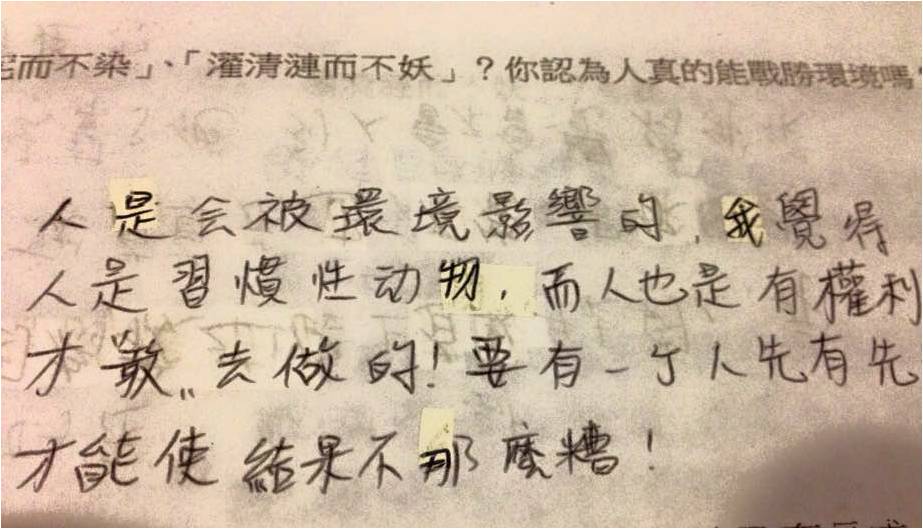 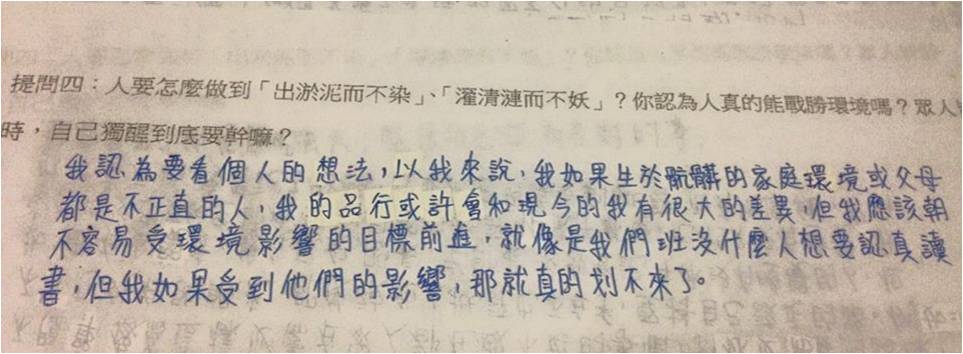 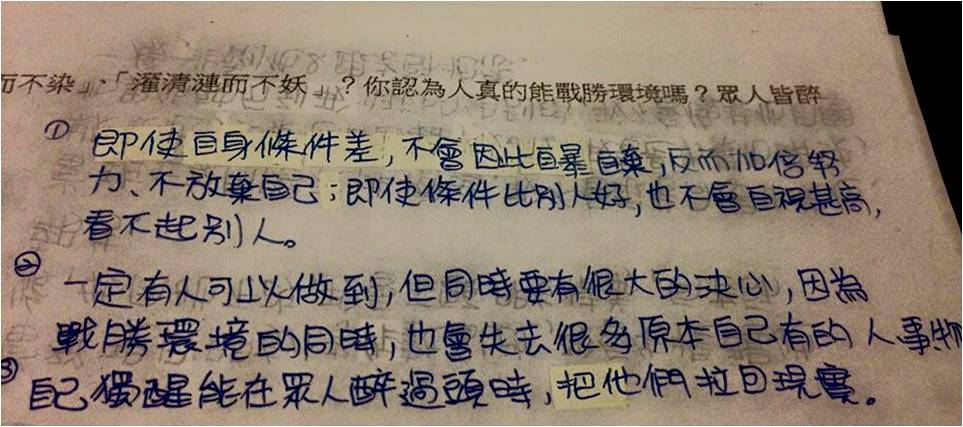 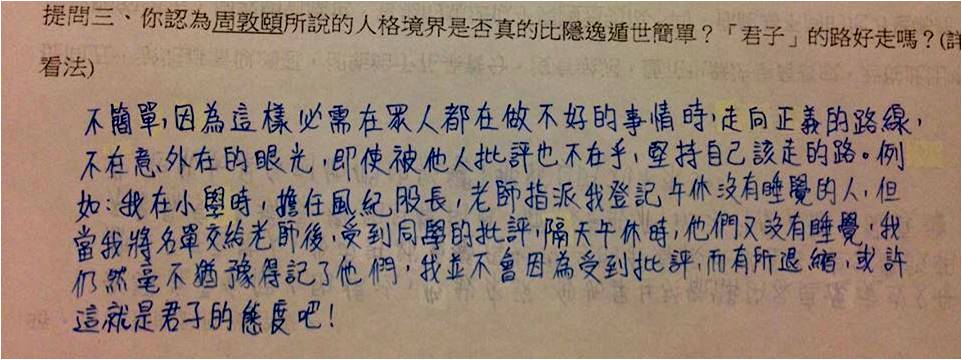 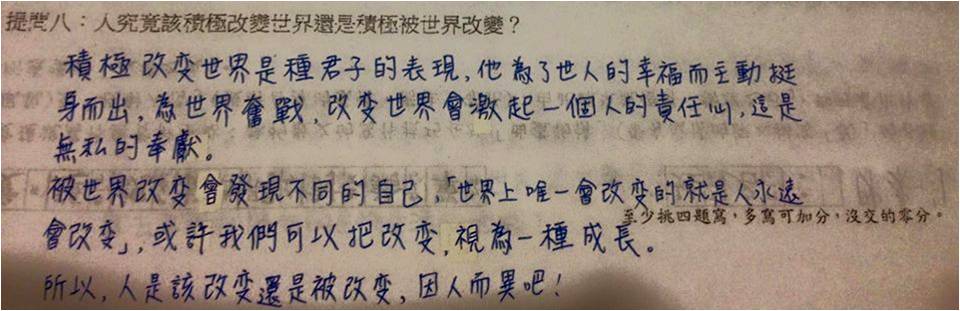 照片說明：教師自製符合現代精神的哲學題目，學生的發表也能切合自己的生活經驗，對文本作一當代性的反思。唯有把文本放進當代社會的脈絡中作思考，經典的重讀才能發揮意義。               本單元第  3　節學習活動設計：文本內容深究         教師：張香芸               本單元第  3　節學習活動設計：文本內容深究         教師：張香芸               本單元第  3　節學習活動設計：文本內容深究         教師：張香芸               本單元第  3　節學習活動設計：文本內容深究         教師：張香芸               本單元第  3　節學習活動設計：文本內容深究         教師：張香芸               本單元第  3　節學習活動設計：文本內容深究         教師：張香芸學習策略活動名稱教學內容活動方式活動時間學習指導學生困難描述與鷹架搭建導入（引起動機或複習舊經驗）教師提示學習目標與活動流程。1.複習舊經驗：從《碧沉西瓜》作者對西瓜的動靜態描繪與聯想，理解詠物散文的寫作技巧在於「曲盡物情」至「投射人情」；由此課來說悟得「物理之妙」，即可看出作者所感嘆的「人格之美」。由此進入《愛蓮說》之鑑賞。提問： 2.引起動機提問：當今世上的美德類型有諸多種類，請同學談談自己覺得最重要的品德有哪幾種？為何你覺得它們是最重要的？你認為價值可排序嗎(是否有位階順序、是否有某些價值比另一些更重要？例如誠實原則是否比生命更重要？多數人的福祉是否比個人的意見更重要？教師引導3分鐘5分鐘學生可能有的迷思概念：1.「人格」和「個性」的區分；教師在此須先為學生解釋兩概念之不同。(周敦頤在此文中混淆二者)2.「價值排序」(價值位階)：這個概念，教師可用學生七年級公民學過的馬斯洛的需求層次圖，帶領學生作理解。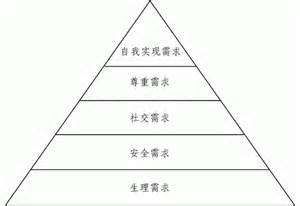 開展（開始新概念的學習）提問一：從本文看來，你認為周敦頤是否有對不同的美德(價值觀)作排序？他是否有對不同的個性特質作褒貶？從哪些文句看得出來？(預設答案：周敦頤為價值觀作了排序。褒蓮貶牡丹(褒君子貶富貴者)，且批評隱逸的美德難以模仿、企及。各美德的學習有難易之別(學習牡丹的特質最容易、學習菊花的特質最困難)提問二：請問愛蓮者、愛菊者、愛牡丹者，在作者心中，各自表現了哪一些重要的美德(價值觀)或個性特質？(預設答案：愛蓮者：求人格之善愛菊者：求個性之真愛牡丹者：求生命的美)提問三：從〈五柳先生傳〉中我們對陶淵明的理解，請你試著回答陶淵明的個性特質如何和菊花的特質相呼應？(預設答案：陶淵明是君子固窮的遁世者，不堪官場的紛擾喧囂，故捨俗世之惡、俗世之樂，獨善其身，以保全個性的真。牡丹熱鬧繁華的美對他而言是個負累，蓮的根繫汙泥濁惡他也無法忍受。)提問四：你認為周敦頤所說的人格境界是否真的比隱逸遁世簡單？「君子」的路好走嗎？提問五：人要怎麼做到「出淤泥而不染」、「濯清漣而不妖」？你認為人真的能戰勝環境嗎？眾人皆醉時，自己獨醒到底要幹嘛？提問六：淤泥雖看似濁惡，卻能給予花朵養分，沒有淤泥，蓮花也無法孕育長成，若從此比喻來推論周敦頤的想法，周敦頤對塵世、官場的想法似乎與陶淵明很不同，請指出不同之處。(預設答案：周敦頤認同世俗但立志改造世俗(而不是被世俗改變)。陶淵明認為世俗中有難以忍受之惡，他不願意被世俗改變，也無心(或無力)改造世俗，他只能保全自我之真，以抗衡世俗之惡。)提問四：「世俗化」是件壞事嗎？去喜歡大家都喜歡的東西，這樣的追求為何寓含危險(周敦頤認為那對心靈有害，為什麼？)提問五：人究竟該積極改變世界還是積極被世界改變？教師引導討論與發表討論與發表15分鐘此部分利用提問法，引導學生深入文意探究。教師藉由層層提問，令學生對文本有一跳躍的理解和想像。教師進行此步驟時，須確認學生已能理解此課的翻譯，以及對比(映襯)法的運用。(能理解教師發問的重點)學生可融合自身的、當代的經驗，對古代文本進行一現代性的詮釋。回憶五柳先生：有關陶淵明的率性任真的故事分享。學生可能不懂「隱逸」之難(不理解「陶後鮮有聞」之因)，教師在此需作舉例說明。挑戰（實現伸展跳躍的課題）辯論活動：題目：「社會應保留多元價值、多元信仰，不應以多數壓迫少數(社會應允許百花齊放、允許每個人喜歡自己的花)」學生發表(三對三辯論)20分鐘教師的前置作業是讓學生理解正式辯論的規則，學習判別正題與反題，並進行申論與反駁。此辯論活動亦可設計得更貼合課文，例如君子、隱逸者、實業家(富貴者)三方激辯。總結（統整本節學習重點）請從「人格之善」、「生命之美」、「個性之真」三個面向擇一，說說看你個人的追尋是偏向哪一種？統整與歸納7分鐘引導學生欣賞不同生命面向之美，回應當代尊重多元文化的呼聲。◎教案設計反思：此篇文章涉及周敦頤對美德觀的看法，，他對各種價值所作的排序呼應現代倫理觀的某些思考(例如：究竟眾美德可不可以排序？某些價值觀的位階比另一些高嗎？個性和人格究竟有沒有關係？(周敦頤混淆這兩個概念)、擁有美德是否就能保證幸福、人是否能戰勝環境？人是否能隔絕世俗生活？擁抱世俗對人究竟是弊大於利還是利大於弊？周敦頤對世俗的涉入程度和方式，和李唐之人(愛牡丹者)的區別在哪？教師可從備課時的文本疑惑深入，試圖從現代的角度來重新看待此經典文本，並延生出一些值得關心的當代議題。◎教案設計反思：此篇文章涉及周敦頤對美德觀的看法，，他對各種價值所作的排序呼應現代倫理觀的某些思考(例如：究竟眾美德可不可以排序？某些價值觀的位階比另一些高嗎？個性和人格究竟有沒有關係？(周敦頤混淆這兩個概念)、擁有美德是否就能保證幸福、人是否能戰勝環境？人是否能隔絕世俗生活？擁抱世俗對人究竟是弊大於利還是利大於弊？周敦頤對世俗的涉入程度和方式，和李唐之人(愛牡丹者)的區別在哪？教師可從備課時的文本疑惑深入，試圖從現代的角度來重新看待此經典文本，並延生出一些值得關心的當代議題。◎教案設計反思：此篇文章涉及周敦頤對美德觀的看法，，他對各種價值所作的排序呼應現代倫理觀的某些思考(例如：究竟眾美德可不可以排序？某些價值觀的位階比另一些高嗎？個性和人格究竟有沒有關係？(周敦頤混淆這兩個概念)、擁有美德是否就能保證幸福、人是否能戰勝環境？人是否能隔絕世俗生活？擁抱世俗對人究竟是弊大於利還是利大於弊？周敦頤對世俗的涉入程度和方式，和李唐之人(愛牡丹者)的區別在哪？教師可從備課時的文本疑惑深入，試圖從現代的角度來重新看待此經典文本，並延生出一些值得關心的當代議題。◎教案設計反思：此篇文章涉及周敦頤對美德觀的看法，，他對各種價值所作的排序呼應現代倫理觀的某些思考(例如：究竟眾美德可不可以排序？某些價值觀的位階比另一些高嗎？個性和人格究竟有沒有關係？(周敦頤混淆這兩個概念)、擁有美德是否就能保證幸福、人是否能戰勝環境？人是否能隔絕世俗生活？擁抱世俗對人究竟是弊大於利還是利大於弊？周敦頤對世俗的涉入程度和方式，和李唐之人(愛牡丹者)的區別在哪？教師可從備課時的文本疑惑深入，試圖從現代的角度來重新看待此經典文本，並延生出一些值得關心的當代議題。◎教案設計反思：此篇文章涉及周敦頤對美德觀的看法，，他對各種價值所作的排序呼應現代倫理觀的某些思考(例如：究竟眾美德可不可以排序？某些價值觀的位階比另一些高嗎？個性和人格究竟有沒有關係？(周敦頤混淆這兩個概念)、擁有美德是否就能保證幸福、人是否能戰勝環境？人是否能隔絕世俗生活？擁抱世俗對人究竟是弊大於利還是利大於弊？周敦頤對世俗的涉入程度和方式，和李唐之人(愛牡丹者)的區別在哪？教師可從備課時的文本疑惑深入，試圖從現代的角度來重新看待此經典文本，並延生出一些值得關心的當代議題。◎教案設計反思：此篇文章涉及周敦頤對美德觀的看法，，他對各種價值所作的排序呼應現代倫理觀的某些思考(例如：究竟眾美德可不可以排序？某些價值觀的位階比另一些高嗎？個性和人格究竟有沒有關係？(周敦頤混淆這兩個概念)、擁有美德是否就能保證幸福、人是否能戰勝環境？人是否能隔絕世俗生活？擁抱世俗對人究竟是弊大於利還是利大於弊？周敦頤對世俗的涉入程度和方式，和李唐之人(愛牡丹者)的區別在哪？教師可從備課時的文本疑惑深入，試圖從現代的角度來重新看待此經典文本，並延生出一些值得關心的當代議題。